Clothing ReceiptsMonth/Year_______________________Please check one: use separate Clothing Receipts form if you are turning in both Monthly and Quarterly County Clothing Receipts. Please tape receipts to the back of this formSocial Worker Signature	                                     Resource Parent Signature                      __________________________		 _________________________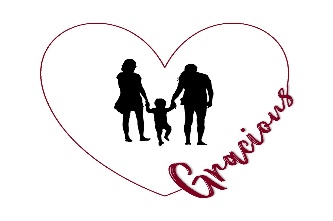 GRACIOUS HEART RESOURCE FAMILY AGENCYChild:Resource Parent:ASW:Date Submitted:   Monthly Clothing Receipts		                                     Amount Spent: $ ______________Original receipts are to be submitted to ASW no later than the 10th of the month. ASW’s will verify a minimum of $60.00 has been spent for the month on clothing and making sure that receipts have no other merchandise listed aside from clothing.  Each child’s clothing must be on a separate receipt, there will be no split receipts.    Quarterly County Clothing Receipts: (if checked, please complete below)  Amount of the County Clothing Check: $ ______________                     Amount Spent: $ ______________  Original receipts are to be submitted to ASW no later than 30 days after payment is received.  ASW’s will verify the correct amount of receipts is submitted and making sure that receipts have no other merchandise listed aside from clothing.  Each child’s clothing must be on a separate receipt, there will be no split receipts. 